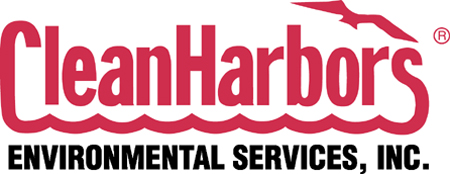 TULSA DISPOSAL, LLC5324 West 46th Street SouthTulsa, Oklahoma 74107EPA ID NO. OKD000632737RCRA PERMIT RENEWAL APPLICATIONRevised October 2015REVISIONS PREPARED BY:CLEAN HARBORS ENVIRONMENTAL SERVICES INC.Tulsa Disposal, LLC5324 West 46th Street SouthTulsa, Oklahoma 74107				Revised October 2015EPA ID NO. OKD 000632737RCRA Permit Renewal Application